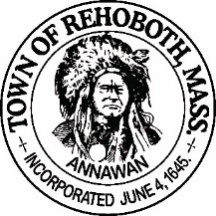 REHOBOTH TOWN EVENTS COMMITTEEMeeting MinutesLocation:       Rehoboth, Massachusetts, remote via ZoomDate:		October 26, 2020 at 6:00 pmAttendance: Jake Kramer, David LeComte, Jennifer Lecomte, Deborah Breckenridge, Odete LaCourse and Sheila KramerAbsent: Dawn Crooks and Liz FischbachMotion to approve the minutes from October 13, 2020 was made by Dave, seconded by Deborah. No discussion and all in favor.Agenda Items:Committee members:  Liz Fischbach and Dawn Crooks have voiced their intent to resign from the committee. We need a letter of resignation from each of them.Porch Decorating Contest: This went over very well with the town residents. Jen had a few ideas for changes to next years event. First, call it a Fall/Halloween porch decorating contest. Second, when a participant registers, ask them if they would like to be judged during the daylight hours or in the evening. Some of the displays were difficult to see at night and we had to go back the next day to take the photos. Third, Announce the winners on social media instead of at the BOS meeting. Fourth: Charge a registration fee to cover the cost of the prizes. Jen received a lot of positive feedback on social media with 217 “likes” and comments and only one negative comment. Next year, and in any other events, we need to be mindful of any political statements being implied. Jake complimented Jen on an awesome job putting this contest together and thanks to everyone that helped.Finance report:  Our current account balance is $1768.13. Deborah made a motion to have Jen reimbursed $204.69 for expenses incurred for the porch decorating contest. Seconded by Sheila and all in favor.Car Show plans for 2021: Resident Laura Samsel-Dias requested that we look into having a car show. She had a company that will run the whole show. Jake spoke to a representative of said company about having a show scheduled for October of 2021. It is premature to talk about it now and the company will reach out to Jake in February/March. Jake noted that we need to run this idea by the Parks Committee also. This company would coordinate and publicize the show for $400.00. The participants pay an entry fee of $20.00, which would go to the Town Events Committee as profit. Odete is concerned that someone, not a local resident, would be profiting from this show. Odete has had some experience with car shows but is not interested in being in charge of this event. Odete is not in favor of having this event since it is not a “local” event. Jake will send us the company’s Facebook page and website so we can look into it further before making any decisions.Light Up Rehoboth:  Odete prepared and sent out the initial flyer for us to look at and make suggestions. We discussed whether it should be a “sprit lifting” free event or run as a contest and charge a registration fee. We also discussed putting out a Google map so residents can drive around to and see the houses that are entered. Odete will explore the feasibility of creating  a QR code for the map. Odete suggested having prizes donated by local artists. After much discussion it was decided that we would have a $10 entry fee to help support future town events. We will post pictures on Facebook with a disclaimer that, if you enter the contest, your address will be posted and people may be driving by your house to see the displays. The deadline to enter will be December 10th and mailing in the entry fee must be postmarked by the 10th.  Registration and Fees will be mailed to the Town Offices, attention Town Events.  Judging will be from December 11-19 and winners will be announced on December 22nd. Odete will revise the flyer with all these changes and send it out for us to preview before sending it to the Rehoboth Reporter. Motion to accept Odete’s proposal for the Light Up Rehoboth event was made by Dave, Seconded by Sheila and all in favor.E-Mail Address: Jake will ask Derek Rousseau if we can get a Town Events Committee @rehobothma.gov email address.Scavenger Hunt: Dave is still working on ideas for this. He will put together a proposal for the next meeting. Deborah and Jen will assist Dave with this event.Taste of Rehoboth: We still have this planned for the first week of June pending Covid restrictions.Movie tailgate party: We need to check with the Parks Committee to see if we can use the Nike Field for this. Deborah will work on putting this event together for the spring of 2021. There is a company called Fun Flicks that will provide the screen rental, set up, provide the movie and then breakdown afterwards. They also provide technical support the night of the event. They will do all this for $250. The sound gets transmitted over radio frequencies. We are thinking of April or May for this event. Jake will check with the Parks Committee about restrictions concerning grills, open fires, alcohol or anything else. Jake will start the process with the Parks committee and reserve the field, He will let us know what they say. Another option for location would be on the site of the old COA building.Next Meeting:  Monday November 23rd at 6:00 via Zoom.Motion to adjourn at 7:35pm was made by Dave seconded by Sheila, all in favor                            Respectfully submitted,                                             Jennifer LecomteMeeting Minutes Approved (date and time):   Date:    ___________________________ Time:  ____________Signature of The Town Event Committee Chairman after minutes have been approved: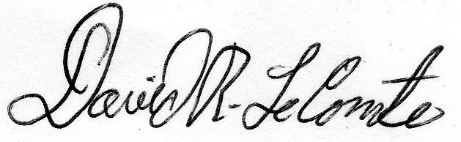         ________________________________________                                     ________________________________________        John “Jake” Kramer – Co-Chair                                              David LeComte -  Co-Chair